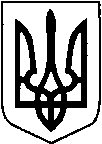 КИЇВСЬКА ОБЛАСТЬТЕТІЇВСЬКА МІСЬКА РАДАVІІІ СКЛИКАННЯТРЕТЯ  ПОЗАЧЕРГОВА СЕСІЯПРОЕКТ      Р І Ш Е Н Н Я
31.12.2020 р.                                   № 47 -3-VIIІ
Про затвердження проектів землеустрою, технічних документацій та передачу громадянам земельних ділянок у власність,які розташовані на території Тетіївської міської ради                  Розглянувши заяви громадян, розроблені ПП «Земля», ФОП Шамрай Д.В., ФОП Скорик М.А.  проекти землеустрою щодо відведення земельних ділянок у власність, технічні документації із землеустрою щодо встановлення (відновлення) меж земельної ділянки в натурі (на місцевості), на підставі рішення 25 сесії 7 скликання № 381 від 22.09.2017 року, керуючись пунктом 34 частиною 1 статті 26 Закону України «Про місцеве самоврядування в Україні», відповідно до статей 12,116,118,121,122,125,126,134,186-1, Земельного кодексу України, статтями 19, 25, 50, 55 Закону України «Про землеустрій», Закону України « Про державну реєстрацію речових прав на нерухоме майно та їх обтяжень» Тетіївська міська рада ВИРІШИЛА :      1.Затвердити розроблені ПП «Земля», ФОП Шамрай Д.В., ФОП Скорик    М.А.  проекти землеустрою щодо  відведення земельних ділянок у     власність, технічні документації із землеустрою щодо  встановлення     (відновлення) меж земельних ділянок в натурі (на місцевості), які     розташовані на території Тетіївської міської ради       - Кравчук Станіславі Броніславівні  м. Тетіїв  вул. Плоханівська, 21   площею  0,10  га  для будівництва та обслуговування житлового будинку,  господарських  будівель і споруд (присадибна ділянка), кадастровий  номер   3224610100:01:179:0021;       - Шляхтиченку  Миколі Григоровичу  м. Тетіїв  пров. Земляка, 13  площею  0,0616  га  для будівництва та обслуговування житлового будинку,  господарських  будівель і споруд (присадибна ділянка), кадастровий  номер   3224610100:01:075:0033;       - Стогнійчук Олександрі Миколаївні  м. Тетіїв  вул. Петра Запорожця, 12-А,   площею  0,0598  га  для будівництва та обслуговування житлового будинку,  господарських  будівель і споруд (присадибна ділянка), кадастровий  номер   3224610100:01:178:0012;      - Борсуку Ярославу Вікторовичу  м. Тетіїв  вул. В. Чорновола,1,   площею  0,10 га  для будівництва та обслуговування житлового будинку,  господарських  будівель і споруд (присадибна ділянка), кадастровий  номер   3224610100:05:021:0111;      - Шамрай Лідії Павлівні  м. Тетіїв  вул.Різдвяна,31,   площею  0,10 га  для будівництва та обслуговування житлового будинку,  господарських  будівель і споруд (присадибна ділянка), кадастровий  номер   3224610100:01:043:0025; - Чорненькому Олександру Анатолійовичу  м. Тетіїв вул. Стефаника, 2/2   площею  0,10 га  для  будівництва  та  обслуговування  житлового будинку,  господарських  будівель і споруд (присадибна ділянка), кадастровий  номер   3224610100:01:168:0007; - Горбановському  Анатолію Мечиславовичу  м.Тетіїв  вул.Кленова,25    площею  0,10 га для  будівництва  та  обслуговування  житлового будинку,  господарських  будівель і споруд (присадибна ділянка), кадастровий  номер   3224610100:01:151:0029;- Горбановському  Анатолію Мечиславовичу  м.Тетіїв  вул.Кленова,25    площею  0,1085 га для  ведення особистого селянського господарства, кадастровий  номер   3224610100:01:151:0028;-  Тимощуку Миколі Андрійовичу  м.Тетіїв вул.Франка,43  площею 0,0765 га для  будівництва  та  обслуговування  житлового будинку,  господарських  будівель і споруд (присадибна ділянка), кадастровий  номер   3224610100:01:096:0067;-  Гладчуку Миколі Івановичу  м.Тетіїв вул.Дружна,33  площею 0,0620 га для  будівництва  та  обслуговування  житлового будинку,  господарських  будівель і споруд (присадибна ділянка), кадастровий  номер   3224610100:01:076:0014;- ½ Наконечнюк  Тетяні Вікторівні та ½  Семенович Наталії Валентинівні  м. Тетіїв  вул. Гоголя, 50, площею  0,0750 га для  будівництва  та  обслуговування  житлового будинку,  господарських  будівель і споруд (присадибна ділянка), кадастровий  номер   3224610100:01:104:0036;-  Кокойді  Яні Валеріївні   м.Тетіїв вул.Шевченка,10/3   площею 0,0203 га для  будівництва  та  обслуговування  житлового будинку,  господарських  будівель і споруд (присадибна ділянка), кадастровий  номер   3224610100:01:149:0015;-  Чернецю  Євгенію Миколайовичу  м.Тетіїв пров.Остапа Вишні, 25   площею 0,10 га для  будівництва  та  обслуговування  житлового будинку,  господарських  будівель і споруд (присадибна ділянка), кадастровий  номер   3224610100:01:163:0029;-  Чернецю  Євгенію Миколайовичу  м.Тетіїв пров.Остапа Вишні, 25   площею 0,0962 га для ведення особистого селянського господарства, кадастровий  номер   3224610100:01:163:0028;-  Остапчук  Людмилі Павлівні  м.Тетіїв  вул.Гоголя, 82 площею 0,0702 га для  будівництва  та  обслуговування  житлового будинку,  господарських  будівель і споруд (присадибна ділянка), кадастровий  номер   3224610100:01:106:0026;-  Новик  Валентина Дмитрівна м.Тетіїв  вул.Кобилянської  Ольги, 23 площею 0,0573 га для  будівництва  та  обслуговування  житлового будинку,  господарських  будівель і споруд (присадибна ділянка), кадастровий  номер   3224610100:01:201:0043;-  Ясиновенку  Олегу  Володимировичу м.Тетіїв  вул.Миру, 27 площею 0,10 га для  будівництва  та  обслуговування  житлового будинку,  господарських  будівель і споруд (присадибна ділянка), кадастровий  номер   3224610100:01:153:0053;-  Ясиновенку  Олегу  Володимировичу м.Тетіїв  вул.Миру, 27 площею 0,1057 га для   ведення  особистого селянського  господарства, кадастровий  номер   3224610100:01:153:0052;- Сіренку Анатолію Володимировичу м. Тетіїв  вул. Крючкова, 21-А,  площею  0,0053 га  для будівництва індивідуальних гаражів, кадастровий  номер   3224610100:01:100:0060; - Гулько Олександру Івановичу  м. Тетіїв  вул. Богдана Хмельницького,б/н   площею  0,0024 га  для будівництва індивідуальних гаражів, кадастровий  номер   3224610100:01:202:0027;- Панчук Валентині Петрівні  м. Тетіїв  вул. Богдана Хмельницького,б/н   площею  0,0024 га  для будівництва індивідуальних гаражів, кадастровий  номер   3224610100:01:202:0028; - Семенюку Юрію Івановичу  м. Тетіїв  вул. Віктора Гуменюка,б/н   площею  0,01 га  для будівництва індивідуальних гаражів, кадастровий  номер   3224610100:05:019:0001; - Романюк Олені Павлівні  м. Тетіїв  вул. Януша Острозького,б/н   площею  0,01 га  для будівництва індивідуальних гаражів, кадастровий  номер   3224610100:01:121:0073;     - Клибанському Ярославу Павловичу  на території Тетіївської міської    ради (Степівський старостинський округ), площею 2,0 га  для  ведення     особистого селянського господарства, кадастровий номер       3224687000:03:015:0025;    - Задорожному  Віктору Петровичу  на території Тетіївської міської     ради (Степівський старостинський округ), площею 1.7777 га  для  ведення     особистого селянського господарства, кадастровий номер    3224687000:03:016:0013;- Фещуку Дмитру Миколайовичу  на території Тетіївської міської ради (Степівський старостинський округ), площею 1.7777 га  для  ведення особистого селянського господарства, кадастровий номер  3224687000:03:016:0012;- Білому Ярославу Федоровичу   с. Бурківці     вул. Козуба,48       площею 0,25 га для будівництва та обслуговування житлового будинку, господарських будівель і споруд (присадибна ділянка),  кадастровий   номер 3224680401:01:002:0036;- Курганській  Сніжані  Євгенівні   с. Горошків    вул. Молодіжна,40,       площею 0,25 га для будівництва та обслуговування житлового будинку, господарських будівель і споруд (присадибна ділянка),  кадастровий   номер 3224682001:01:004:0057;- Паламарчуку Миколі Володимировичу с. Горошків  вул. Молодіжна,49,       площею 0,25 га для будівництва та обслуговування житлового будинку, господарських будівель і споруд (присадибна ділянка),  кадастровий   номер 3224682001:01:004:0062;- Квачук Валентині Миколаївні   с. Горошків    вул. Садова,29,       площею 0,25 га для будівництва та обслуговування житлового будинку, господарських будівель і споруд (присадибна ділянка),  кадастровий   номер 3224682001:01:011:0013;- Квачук Валентині Миколаївні   с. Горошків    вул. Садова,29,       площею 0,1014 га, для ведення особистого селянського господарства кадастровий   номер 3224682001:01:011:0014;-  Кондратюк Любов Миколаївні   с. Дібрівка  площею  0,2054 га   для ведення особистого селянського господарства,   кадастровий  номер  3224683200:07:005:0037;-  Кальку Артему Олеговичу  с. Дібрівка  вул. Польова, площею  0,7997 га          для ведення особистого селянського господарства,   кадастровий  номер  3224683201:01:026:0006;     -  Коляді В’ячеславу Петровичу  с. Стадниця  вул. Перемоги, 6   площею          0,25 га для будівництва та обслуговування житлового будинку, господарських будівель і споруд (присадибна ділянка), кадастровий   номер 3224686601:01:040:0013;   -  Коляді В’ячеславу Петровичу  с. Стадниця  вул. Перемоги, 6   площею  0,2402 га для ведення особистого селянського господарства,    кадастровий   номер 3224686601:01:040:0012;   -  Яцюк  Наталії Григорівні  с. Стадниця  вул. Гуркіна    площею   0,1368 га для ведення особистого селянського господарства,   кадастровий   номер 3224686601:01:045:0014;       - Микитюку  Олександру Анатолійовичу  с. Черепинка  вул. Жовтнева,6                площею   0,0713 га для ведення особистого селянського господарства,              кадастровий   номер 3224688203:03:014:0002;   -  Лободі  Віталію Юрійовичу  с. Черепин  вул. Партизанська  площею     0,9337 га для ведення особистого селянського господарства,    кадастровий       номер 3224688201:01:007:0009;    - Ганджі Євгенію Вікторовичу  на території Тетіївської міської ради (Черепинський старостинський округ), площею 2,0 га  для  ведення особистого селянського господарства, кадастровий номер  3224688200:06:016:0025;-  Громадському Сергію Вікторовичу  с. Голодьки   вул. Миру, 11  площею   0,25 га  для будівництва та обслуговування житлового будинку,   господарських будівель і споруд (присадибна ділянка), кадастровий номер  3224681601:01:004:0008;-  Кісільовій  Ганні Василівні  с. Голодьки   вул. Крючкова, 22  площею  0,25 га  для будівництва та обслуговування житлового будинку,   господарських будівель і споруд (присадибна ділянка), кадастровий номер  3224681601:01:041:0011;-  Кісільовій  Ганні Василівні  с. Голодьки   вул. Крючкова, 22    площею  0,3486 га для ведення особистого селянського господарства, кадастровий номер 3224681601:01:041:0010;- Тонковиду Віталію Івановичу  с. Григорівка   вул. Скибинецька,5  площею  0,2456 га  для будівництва та обслуговування житлового будинку,  господарських будівель і споруд (присадибна ділянка), кадастровий номер    3224688202:02:004:0021;-  Перестюку Максиму Станіславовичу  с. Тайниця   площею 0,1950 га для   ведення особистого селянського господарства, кадастровий номер 3224687401:01:010:0032;-  Поліщуку Володимиру Олександровичу  с. Тайниця   площею 0,7898 га для ведення особистого селянського господарства, кадастровий номер 3224687401:01:010:0033;       -  Подгорняк Альоні Миколаївні  с. Тайниця   площею 0,2145 га для ведення особистого селянського господарства, кадастровий номер 3224687401:01:010:0034;-  Поліщук Олені Аврамівні  с. Тайниця   площею 0,5700 га для ведення особистого селянського господарства, кадастровий номер 3224687401:01:016:0010;-  Троцюку Максиму Миколайовичу  с. Тайниця   площею 0,2633 га для ведення особистого селянського господарства, кадастровий номер 3224687401:01:010:0035;-  Перестюку Миколі Григоровичу с. Тайниця   площею 0,6900 га для ведення особистого селянського господарства, кадастровий номер 3224687401:01:016:0011;-  Дрозду Володимиру Андрійовичу  с. Тайниця   площею 0,7900 га для ведення особистого селянського господарства, кадастровий номер 3224687401:01:047:0003; -  Павлунько Жанні Миколаївні  с. Дзвеняче   вул. Садова  площею 0,6442 га для ведення особистого селянського господарства, кадастровий номер 3224682801:01:010:0005;-  Атаманчуку Михайлу Михайловичу с. Ненадиха     площею 0,4102 га для ведення особистого селянського господарства, кадастровий номер 3224684801:01:005:0009;- Нікіташ Парасковії  Василівні   с. Теліжинці   вул. Набережна,40 загальною площею 0.3135 га з них:  -  0,25 га  для будівництва та обслуговування житлового будинку,   господарських будівель і споруд (присадибна ділянка), кадастровий номер  3224687801:01:028:0014;0.0635 га  для ведення особистого селянського господарства,  кадастровий номер   3224687801:01:028:0013;- Нікіташу Петру Григоровичу с. Теліжинці   вул. Набережна, 57-Б площею  0,1068 га  для ведення особистого селянського господарства, кадастровий номер   3224687801:01:025:0010;- Дикі Ользі Миколаївні   с. Теліжинці   вул. Калинова, 42  площею   0,10 га  для будівництва та обслуговування житлового будинку,  господарських будівель і споруд (присадибна ділянка), кадастровий номер 3224687801:01:012:0002;- Дикі Ользі Миколаївні   с. Теліжинці   вул. Калинова, 42  площею      0,0686  га  для  ведення особистого селянського господарства, кадастровий   номер  3224687801:01:012:0001;2. Передати у власність громадянам земельні ділянки, які розташовані на території Тетіївської міської ради за рахунок земель комунальної  власності        - Коваль Оксані  Ігорівні   м. Тетіїв  вул. Кленовій, 26   площею  0,06  га          (½ спільної часткової власності ) для будівництва та обслуговування            житлового будинку,  господарських  будівель і споруд (присадибна            ділянка), кадастровий  номер   3224610100:01:176:0016;- Щербінському Ярославу Віталійовичу  м. Тетіїв  вул. Соборній,28-Г   площею  0,0023  га  для будівництва індивідуальних гаражів, кадастровий  номер   3224610100:01:098:0055;-  Бусел Тетяні Миколаївні  м.Тетіїв    вул. Остапа Вишні,6   площею 0,0560 га для будівництва та обслуговування  житлового   будинку,   господарських  будівель і споруд (присадибна ділянка),  кадастровий номер   3224610100:01:164:0045;-  Герасименку  Олександру Степановичу  м.Тетіїв    вул. Зарічна,14-А площею 0,10  га для будівництва та обслуговування  житлового   будинку,   господарських  будівель і споруд (присадибна ділянка),  кадастровий номер   3224610100:01:017:0014;-  Довгалюк Галині Миколаївні  м.Тетіїв    вул. Одеська,29  площею 0,10  га для будівництва та обслуговування  житлового   будинку,   господарських  будівель і споруд (присадибна ділянка),  кадастровий номер   3224610100:05:009:0075; -  Зволінській   Людмилі   Володимирівні  с.Скибинці    вул. Зарічна,17    площею 0,25 га для будівництва та обслуговування  житлового   будинку,    господарських  будівель і споруд (присадибна ділянка),  кадастровий номер    3224686201:01:022:0015;-  Бровару Андрію  Богдановичу  с.Стадниця    вул. Савеги,9  площею 0,25 га для будівництва та обслуговування  житлового   будинку,   господарських  будівель і споруд (присадибна ділянка),  кадастровий номер   3224686601:01:046:0019;-  Гулько  Василю Григоровичу  с.Стадниця    вул. Кулагіна,16  площею 0,25 га для будівництва та обслуговування  житлового   будинку,   господарських  будівель і споруд (присадибна ділянка),  кадастровий номер   3224686601:01:047:0007;-  Кравчуку  Олександру  Віталійовичу  с.Росішки   вул. Центральна,10А  площею 0,25 га для будівництва та обслуговування  житлового   будинку,   господарських  будівель і споруд (присадибна ділянка),  кадастровий номер   3224685801:01:003:0006;        - Кравчук Станіславі Броніславівні  м. Тетіїв  вул. Плоханівська, 21           площею  0,10  га  для будівництва та обслуговування житлового будинку,  господарських  будівель і споруд (присадибна ділянка), кадастровий  номер     3224610100:01:179:0021;       - Шляхтиченку  Миколі Григоровичу  м. Тетіїв  пров. Земляка, 13  площею  0,0616  га  для будівництва та обслуговування житлового будинку,  господарських  будівель і споруд (присадибна ділянка), кадастровий  номер   3224610100:01:075:0033;       - Стогнійчук Олександрі Миколаївні  м. Тетіїв  вул. Петра Запорожця, 12-А,   площею  0,0598  га  для будівництва та обслуговування житлового будинку,  господарських  будівель і споруд (присадибна ділянка), кадастровий  номер   3224610100:01:178:0012;      - Борсуку Ярославу Вікторовичу  м. Тетіїв  вул. В. Чорновола,1,   площею  0,10 га  для будівництва та обслуговування житлового будинку,  господарських  будівель і споруд (присадибна ділянка), кадастровий  номер   3224610100:05:021:0111;      - Шамрай Лідії Павлівні  м. Тетіїв  вул.Різдвяна,31,   площею  0,10 га  для будівництва та обслуговування житлового будинку,  господарських  будівель і споруд (присадибна ділянка), кадастровий  номер   3224610100:01:043:0025; - Чорненькому Олександру Анатолійовичу  м. Тетіїв вул. Стефаника, 2/2   площею  0,10 га  для  будівництва  та  обслуговування  житлового будинку,  господарських  будівель і споруд (присадибна ділянка), кадастровий  номер   3224610100:01:168:0007;     - Горбановському  Анатолію Мечиславовичу  м.Тетіїв  вул.Кленова,25    площею  0,10 га для  будівництва  та  обслуговування  житлового будинку,  господарських  будівель і споруд (присадибна ділянка), кадастровий  номер   3224610100:01:151:0029;   - Горбановському  Анатолію Мечиславовичу  м.Тетіїв  вул.Кленова,25    площею  0,1085 га для  ведення особистого селянського господарства, кадастровий  номер   3224610100:01:151:0028; -  Тимощуку Миколі Андрійовичу  м.Тетіїв вул.Франка,43  площею 0,0765 га для  будівництва  та  обслуговування  житлового будинку,  господарських  будівель і споруд (присадибна ділянка), кадастровий  номер   3224610100:01:096:0067;-  Гладчуку Миколі Івановичу  м.Тетіїв вул.Дружна,33  площею 0,0620 га для  будівництва  та  обслуговування  житлового будинку,  господарських  будівель і споруд (присадибна ділянка), кадастровий  номер   3224610100:01:076:0014;- ½ Наконечнюк  Тетяні Вікторівні та ½  Семенович Наталії Валентинівні  м. Тетіїв  вул. Гоголя, 50, площею  0,0750 га для  будівництва  та  обслуговування  житлового будинку,  господарських  будівель і споруд (присадибна ділянка), кадастровий  номер   3224610100:01:104:0036;-  Кокойді  Яні Валеріївні   м.Тетіїв вул.Шевченка,10/3   площею 0,0203 га для  будівництва  та  обслуговування  житлового будинку,  господарських  будівель і споруд (присадибна ділянка), кадастровий  номер   3224610100:01:149:0015;-  Чернецю  Євгенію Миколайовичу  м.Тетіїв пров.Остапа Вишні, 25   площею 0,10 га для  будівництва  та  обслуговування  житлового будинку,  господарських  будівель і споруд (присадибна ділянка), кадастровий  номер   3224610100:01:163:0029;-  Чернецю  Євгенію Миколайовичу  м.Тетіїв пров.Остапа Вишні, 25   площею 0,0962 га для ведення особистого селянського господарства, кадастровий  номер   3224610100:01:163:0028;-  Остапчук  Людмилі Павлівні  м.Тетіїв  вул.Гоголя, 82 площею 0,0702 га для  будівництва  та  обслуговування  житлового будинку,  господарських  будівель і споруд (присадибна ділянка), кадастровий  номер   3224610100:01:106:0026;-  Новик  Валентина Дмитрівна м.Тетіїв  вул.Кобилянської  Ольги, 23 площею 0,0573 га для  будівництва  та  обслуговування  житлового будинку,  господарських  будівель і споруд (присадибна ділянка), кадастровий  номер   3224610100:01:201:0043;-  Ясиновенку  Олегу  Володимировичу м.Тетіїв  вул.Миру, 27 площею 0,10 га для  будівництва  та  обслуговування  житлового будинку,  господарських  будівель і споруд (присадибна ділянка), кадастровий  номер   3224610100:01:153:0053;-  Ясиновенку  Олегу  Володимировичу м.Тетіїв  вул.Миру, 27 площею 0,1057 га    для ведення  особистого  селянського  господарства, кадастровий  номер   3224610100:01:153:0052;- Сіренку Анатолію Володимировичу м. Тетіїв  вул. Крючкова, 21-А,  площею  0,0053 га  для будівництва індивідуальних гаражів, кадастровий  номер   3224610100:01:100:0060; - Гулько Олександру Івановичу  м. Тетіїв  вул. Богдана Хмельницького,б/н   площею  0,0024 га  для будівництва індивідуальних гаражів, кадастровий  номер   3224610100:01:202:0027;- Панчук Валентині Петрівні  м. Тетіїв  вул. Богдана Хмельницького,б/н   площею  0,0024 га  для будівництва індивідуальних гаражів, кадастровий  номер   3224610100:01:202:0028; - Семенюку Юрію Івановичу  м. Тетіїв  вул. Віктора Гуменюка,б/н   площею  0,01 га  для будівництва індивідуальних гаражів, кадастровий  номер   3224610100:05:019:0001; - Романюк Олені Павлівні  м. Тетіїв  вул. Януша Острозького,б/н   площею  0,01 га  для будівництва індивідуальних гаражів, кадастровий  номер   3224610100:01:121:0073;     - Клибанському Ярославу Павловичу  на території Тетіївської міської    ради (Степівський старостинський округ), площею 2,0 га  для  ведення    особистого селянського господарства, кадастровий номер    3224687000:03:015:0025;    - Задорожньому  Віктору Петровичу  на території Тетіївської міської    ради (Степівський старостинський округ), площею 1.7777 га  для  ведення    особистого селянського господарства, кадастровий номер   3224687000:03:016:0013;- Фещуку Дмитру Миколайовичу  на території Тетіївської міської ради (Степівський старостинський округ), площею 1.7777 га  для  ведення особистого селянського господарства, кадастровий номер  3224687000:03:016:0012;- Білому Ярославу Федоровичу   с. Бурківці     вул. Козуба,48       площею 0,25 га для будівництва та обслуговування житлового будинку, господарських будівель і споруд (присадибна ділянка),  кадастровий   номер 3224680401:01:002:0036;- Курганській  Сніжані  Євгенівні   с. Горошків    вул. Молодіжна,40,       площею 0,25 га для будівництва та обслуговування житлового будинку, господарських будівель і споруд (присадибна ділянка),  кадастровий   номер 3224682001:01:004:0057;- Паламарчуку Миколі Володимировичу с. Горошків  вул. Молодіжна,49,       площею 0,25 га для будівництва та обслуговування житлового будинку, господарських будівель і споруд (присадибна ділянка),  кадастровий   номер 3224682001:01:004:0062;- Квачук Валентині Миколаївні   с. Горошків    вул. Садова,29,       площею 0,25 га для будівництва та обслуговування житлового будинку, господарських будівель і споруд (присадибна ділянка),  кадастровий   номер 3224682001:01:011:0013;- Квачук Валентині Миколаївні   с. Горошків    вул. Садова,29,       площею 0,1014 га, для ведення особистого селянського господарства кадастровий   номер 3224682001:01:011:0014;-  Кондратюк Любов Миколаївні   с. Дібрівка  площею  0,2054 га   для ведення особистого селянського господарства,   кадастровий  номер  3224683200:07:005:0037;-  Кальку Артему Олеговичу  с. Дібрівка  вул. Польова, площею  0,7997 га          для ведення особистого селянського господарства,   кадастровий  номер  3224683201:01:026:0006;     -  Коляді В’ячеславу Петровичу  с. Стадниця  вул. Перемоги, 6   площею       0,25 га для будівництва та обслуговування житлового будинку,      господарських будівель і споруд (присадибна ділянка), кадастровий   номер      3224686601:01:040:0013;   -  Коляді В’ячеславу Петровичу  с. Стадниця  вул. Перемоги, 6   площею    0,2402 га для ведення особистого селянського господарства,    кадастровий     номер 3224686601:01:040:0012;   -  Яцюк  Наталії Григорівні  с. Стадниця  вул. Гуркіна    площею   0,1368 га    для ведення особистого селянського господарства,   кадастровий   номер    3224686601:01:045:0014;        -  Микитюку  Олександру Анатолійовичу  с. Черепинка  вул. Жовтнева,6           площею   0,0713 га для ведення особистого селянського господарства,        кадастровий   номер 3224688203:03:014:0002;   -  Лободі  Віталію Юрійовичу  с. Черепин  вул. Партизанська  площею      0,9337 га для ведення особистого селянського господарства,    кадастровий        номер 3224688201:01:007:0009;  - Ганджі Євгенію Вікторовичу  на території Тетіївської міської ради      (Черепинський старостинський округ), площею 2,0 га  для  ведення     особистого селянського господарства, кадастровий номер    3224688200:06:016:0025;   - Громадському Сергію Вікторовичу  с. Голодьки   вул. Миру, 11  площею           0,25 га  для будівництва та обслуговування житлового будинку,        господарських будівель і споруд (присадибна ділянка), кадастровий номер       3224681601:01:004:0008;  -  Кісільовій  Ганні Василівні  с. Голодьки   вул. Крючкова, 22  площею  0,25 га  для будівництва та обслуговування житлового будинку,   господарських будівель і споруд (присадибна ділянка), кадастровий номер  3224681601:01:041:0011;-  Кісільовій  Ганні Василівні  с. Голодьки   вул. Крючкова, 22    площею0,3486 га для ведення особистого селянського господарства, кадастровий номер 3224681601:01:041:0010;- Тонковиду Віталію Івановичу  с. Григорівка   вул. Скибинецька,5  площею  0,2456 га  для будівництва та обслуговування житлового будинку,  господарських будівель і споруд (присадибна ділянка), кадастровий номер    3224688202:02:004:0021;-  Перестюку Максиму Станіславовичу  с. Тайниця   площею 0,1950 га для ведення особистого селянського господарства, кадастровий номер 3224687401:01:010:0032;-  Поліщуку Володимиру Олександровичу  с. Тайниця   площею 0,7898 га для ведення особистого селянського господарства, кадастровий номер 3224687401:01:010:0033;       -  Подгорняк Альоні Миколаївні  с. Тайниця   площею 0,2145 га для ведення особистого селянського господарства, кадастровий номер 3224687401:01:010:0034;-  Поліщук Олені Аврамівні  с. Тайниця   площею 0,5700 га для ведення особистого селянського господарства, кадастровий номер 3224687401:01:016:0010;-  Троцюку Максиму Миколайовичу  с. Тайниця   площею 0,2633 га для ведення особистого селянського господарства, кадастровий номер 3224687401:01:010:0035;-  Перестюку Миколі Григоровичу с. Тайниця   площею 0,6900 га для ведення особистого селянського господарства, кадастровий номер 3224687401:01:016:0011;-  Дрозду Володимиру Андрійовичу  с. Тайниця   площею 0,7900 га для ведення особистого селянського господарства, кадастровий номер 3224687401:01:047:0003; -  Павлунько Жанні Миколаївні  с. Дзвеняче   вул. Садова  площею 0,6442 га для ведення особистого селянського господарства, кадастровий номер 3224682801:01:010:0005;-  Атаманчуку Михайлу Михайловичу с. Ненадиха     площею 0,4102 га для ведення особистого селянського господарства, кадастровий номер 3224684801:01:005:0009;- Нікіташ Парасковії  Василівні   с. Теліжинці   вул. Набережна,40 загальною площею 0.3135 га з них:  -  0,25 га  для будівництва та обслуговування житлового будинку,   господарських будівель і споруд (присадибна ділянка), кадастровий номер  3224687801:01:028:0014;0.0635 га  для ведення особистого селянського господарства,   кадастровий номер   3224687801:01:028:0013;- Нікіташу Петру Григоровичу с. Теліжинці   вул. Набережна, 57-Б  площею  0,1068 га  для ведення особистого селянського господарства,  кадастровий номер   3224687801:01:025:0010;- Дикі Ользі Миколаївні   с. Теліжинці   вул. Калинова, 42  площею  0,10 га  для будівництва та обслуговування житлового будинку,  господарських будівель і споруд (присадибна ділянка), кадастровий номер  3224687801:01:012:0002;- Дикі Ользі Миколаївні   с. Теліжинці   вул. Калинова, 42  площею  0,0686  га  для  ведення особистого селянського господарства, кадастровий номер  3224687801:01:012:0001;3.Громадянам, яким передані у власність земельні ділянки, звернутися    до органів державної реєстрації.   4.Спеціалісту міської ради з земельних питань внести зміни в земельно-         кадастрову книгу по обліку земель та направити рішення в Тетіївське відділення Білоцерківської ОДПІ для внесення змін до даних по нарахуванню земельного податку.  5.Контроль за виконанням даного рішення покласти на постійну депутатську комісію з питань регулювання земельних відносин, архітектури, будівництва та охорони навколишнього середовища (голова Крамар О.А.)		Міський  голова                                                  Б.БАЛАГУРА